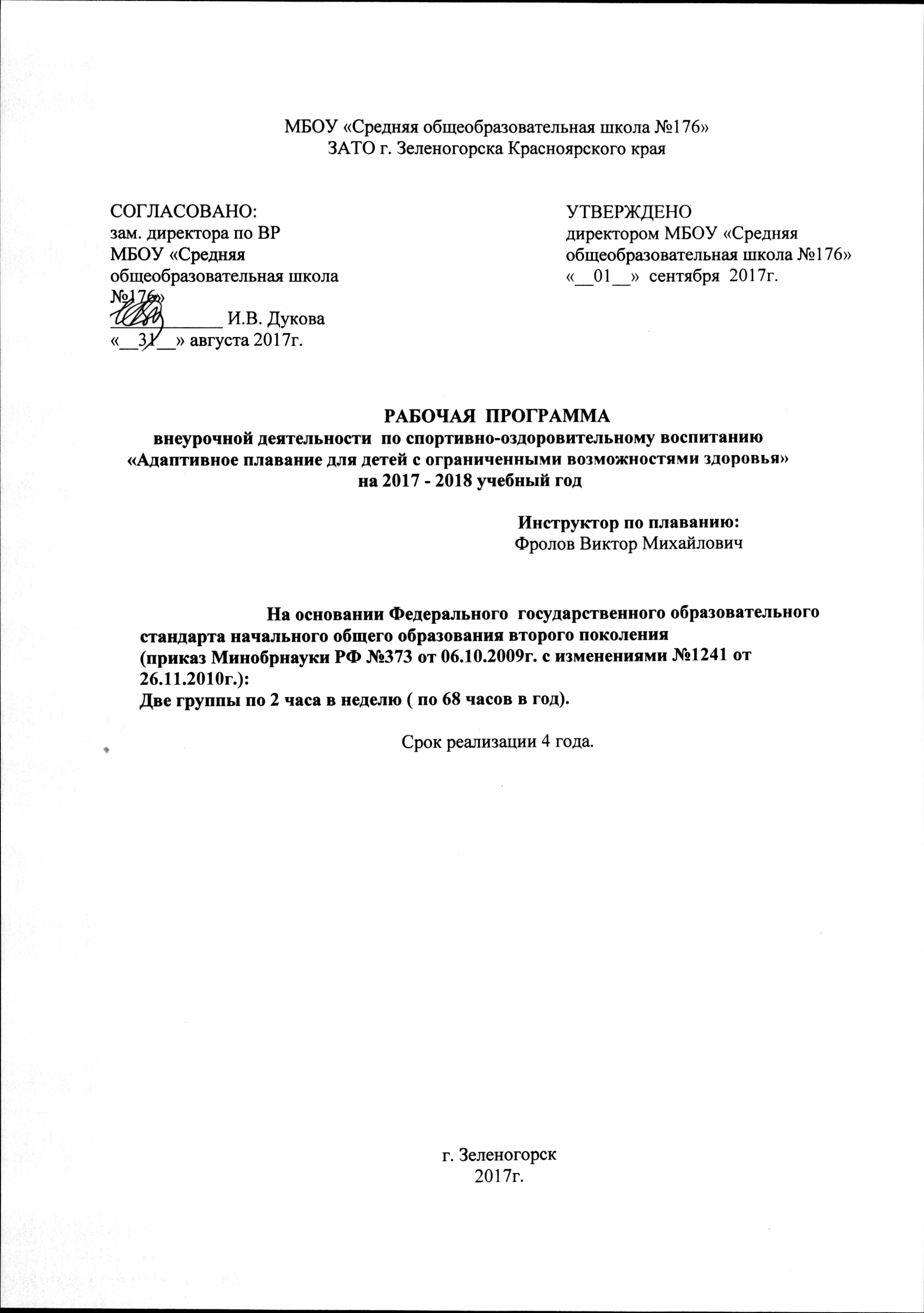 Пояснительная запискаНедостаток двигательной активности является для детей с ограниченными возможностями здоровья одной из причин отставания не только в физическом, но и в психическом развитии, о чем свидетельствует ряд исследований, указывающих на важнейшую роль движения в процессе психофизического развития ребенка.Поэтому особую актуальность приобретает вопрос о расширении двигательной активности детей с задержкой психического развития ( далее ЗПР) путем привлечения их к регулярным занятиям адаптивной физической культурой и адаптивным спортом.В настоящее время плавание рассматривается как эффективное средство тренировки кардио-респираторной системы, закаливания, нормализации биоэлектрической активности мышц, ферментативной активности крови, показателей  нейрогуморальной регуляции, повышения потребления кислорода, нормализации деятельности центральной нервной системы и т.д. При этом организм человека подвергается двойному воздействию: с одной стороны на него воздействуют физические упражнения, с другой водная среда.Плавание для детей с ЗПР, это не только одно из средств устранения недостатков в двигательной сфере, но и полноценного физического развития, укрепления здоровья, адаптации в социуме. Степень адаптации находится в прямой зависимости от клинико-психопатологического состояния детей, поэтому специалисту адаптивной физической культуры для продуктивной педагогической деятельности необходимо знать характерные проявления основного дефекта, особенности физического, психического, личностного развития данной категории детей.Занятия с такими детьми отличаются специфичностью проведения тренировок:нагрузки даются в меньшем количестве и меньшей трудности;все упражнения должны быть целесообразно подобраны с учетом возраста, состояния здоровья, характера функциональных изменений организма и степени физической подготовленности детей;                усилена техника безопасности;                повышенный контроль обучаемых.Секционные занятия позволяют целенаправленно применять  методы  словесного и наглядного воздействия.Дети с ЗПР отстают от нормы по показателям силы, быстроты, выносливости, координации, прыгучести. Для определения величины нагрузок и уровня возможностей все дети должны в обязательном порядке, не реже одного раза в год проходить медкомиссию.Занятия плаванием влияют на развитие личности ребенка с ЗПР, так как деятельность всегда инициирует психические, интеллектуальные проявления, формирует определенное отношение к себе и окружающим, ценностные ориентации, мотивы и потребности, т.е. оказывает воспитательное воздействие на личность.Программа начального обучения плаванию детей с ЗПР направлена на максимально возможное развитие жизнеспособности детей за счет обеспечения оптимального режима функцианирования отпущенной природой и имеющиеся в наличии телесно-двигательных характеристик и духовных сил, их гармонизацию для максимальной самореализации в качестве социально и индивидуально значимого субъекта и носит в основном оздоровительный характар   Цель программы: социализация и интеграция детей с проблемами в состоянии здоровья и развития    средствами адаптивного плавания, развитие у них основных двигательных качеств, координации движений. Направленность программы: физкультурно-оздоровительная, коррекционная.  Вид программы: модифицированная, составлена на основе программы по адаптивному плаванию для детей, имеющих отклонения в состоянии здоровья и психического развития.Основные задачи программы: коррекционно-оздоровительные: позитивные изменения в психофизическом состоянии детей	 с проблемами	в интеллектуальном развитии.-повышение уровня качества жизни детей с ограниченными  возможностями здоровья. -укрепление здоровья, закаливание организма; обучающие: расширить двигательный опыт детей с проблемами в интеллектуальном развитии посредством использования освоенных физических упражнений в разнообразных  формах двигательной активности, привить детям основы физкультурного образования;-обучение основам техники движений, формирование жизненно  необходимых движений и навыков; воспитательные: приобщение детей с ограниченными возможностями здоровья к здоровому образу жизни, воспитание у них основ физической культуры.-освоение характерных для адаптивного плавания социальных ролей и функций.-воспитание потребности и умения самостоятельно заниматься физическими упражнениями, сознательно применять их в целях отдыха, тренировки, повышения работоспособности, овладение навыками самообслуживания;-воспитание нравственных и волевых качеств, приучение к дисциплине, организованности, ответственности за свои поступки, активности и самостоятельности;развивающие: развитие коммуникативности, уверенности в себе, чувства товарищества.-развитие физических способностей;Срок реализации программы 4 года, (33 учебные недели в год). Количество занятий в неделю – 2  по 40 минут. Состав детей в группе занимающихся - не больше 6 человек.Специфика обучения детей с ограниченными возможностями здоровья - чрезмерная двигательная реактивность, интенсивная эмоциональная напряженность. С учетом этого, для реализации программы используются следующие формы и методы:Показ; Опробование;Рассказ с кратким объяснением;Выполнение с коррекцией основных ошибок;Объяснение основных ошибок;Выполнение с коррекцией индивидуальных ошибок;Объяснение индивидуальных ошибок;Ожидаемые результаты реализации программы: за период обучения (1-й год) дети должны овладеть следующими знаниями и умениями:знать правила поведения на воде;свободно держаться на воде и погружаться в воду;проплывать 10-15 метров свободным стилем знать основные правила  соревнований уметь быть самостоятельными, быть дисциплинированными, организованными, ответственными за свои поступки.Таблица 1Учебно-тематический план 1-ый год обученияОжидаемые результаты реализации программы: за период обучения (2-й год) дети должны овладеть следующими знаниями и умениями:доставать  мелкие предметы со дна бассейна;выполнять упражнения в воде в положении лежа на груди и на спине;задерживать дыхание под водой;проплывать 25-50 метров свободным стилем без остановки;Таблица 2Учебно-тематический план 2-ой год обученияОжидаемые результаты реализации программы: за период обучения (3-й год) дети должны овладеть следующими знаниями и умениями:выполнять кувырки и вращения в воде в различных плоскостях;выполнять согласование движения рук, ног и дыхания способом плавания кроль на груди;знать правила школьных соревнований по плаванию;проплывать 50-100 метров свободным стилем без остановки;Таблица 3Учебно-тематический план 3-ый год обученияОжидаемые результаты реализации программы: за период обучения (4-й год) дети должны овладеть следующими знаниями и умениями:выполнять стартовые прыжки  и развороты в воде;знать правила при спасении утопающего;владеть техникой плавания кроль на груди и спине;проплывать 100-150 метров свободным стилем без остановки.Таблица 4Учебно-тематический план 4-ый год обученияСодержание программыТеоретическая подготовка. Техника безопасности при занятиях в бассейне. Правила поведения в бассейне. Предупреждение несчастных случаев и заболеваний при занятиях плаванием. Правила, организация и проведение соревнований.    Требования правил соревнований, предъявляемые к прохождению дистанции. Гигиена физических упражнений и профилактика заболеваний.                  Личная гигиена занимающихся  при занятиях плаванием. Необходимость закаливания для повышения устойчивости к простудным заболеваниям.         Таблица 5Сенситивные периоды развития координационных способностей у детей с ЗПР в возрасте 8-15 лет   2.Физическая подготовка.  Общеразвивающие упражнения на  суше.Простые упражнения для рук без предметов, плечевого пояса, шеи, туловища, ног. Плавательная подготовка. К основным средствам обучения плаванию относятся следующие  группы 	физических	упражнений: подготовительные упражнения для освоения с водой; учебные прыжки в воду; игры и развлечения в воде; упражнения для изучения техники спортивных способов плавания. Выполнение подготовительных упражнений позволяет ознакомиться с физическими свойствами воды, испытать выталкивающую подъёмную силу воды и чувство опоры о воду, выработать умение ориентироваться в непривычных условиях водной среды. Освоение с водой происходит одновременно с изучением простейших упражнений, которые являются элементами техники спортивных способов плавания.   3.Упражнения для освоения с водной средой.    Ознакомление детей со свойствами воды, помощь в       преодолении страха перед водой, обучение положению лежа на воде.   4.Игры в воде.   «Морской бой», «Кто выше   прыгнет»,   «Сосчитай»,   «Надень   круг»,«Весы»,    «Водолазы»,   «Верхом   на  дельфине»,«Кто    дальше    проскользит»,    «Кто   сильнее»,«Самый быстрый буксир».   5.Подготовка и участие в соревнованиях.   Изучение	правил	соревнований. Психологическое сопровождение при подготовке к соревнованиям. Участие в соревнованиях для детей с  ограниченными  возможностями здоровья.Литература:Антонюк С.Д. Адаптивная составляющая современной	системы	дополнительного образования: учебно-методическое пособие / С.Д. Антонюк, Л.Н. Макарова. – Тамбов: Изд-во ТГУ им. Г.Р. Державина, 2003. – 91 с.Веневцев С.И. Адаптивный спорт для лиц с нарушением интеллекта: метод. пособие / С.И. Веневцев. – 2-е изд., доп. и испр. – М.: Сов. спорт, 2004. – 96 с.Дмитриев А.А. Место и роль физической культуры и спорта в комплексной реабилитации умственно отсталых детей: сб. материалов по физической культуре и спорту инвалидов / B.C. Дмитриев, Г.Н. Семаева, Е.В. Киселева. – Махачкала, 1993. – С. 44-70.Зайцева В.Н. Коррекционное значение плавания в процессе физического воспитания глухих   школьников   младших   классов: Автореф....канд. пед. наук. - М. -1987. - 25с.Евсеев С.П. Адаптивная физическая культура: учеб. пособие / С.П. Евсеев, Л.В. Шапкова. – М.: Сов. спорт, 2000. – 240 с.Коррекционные подвижные игры и упражнения для детей с нарушениями в развитии / под общ. ред. Л.В. Шапковой. – М.: Сов. спорт, 2002.– 212 с.Булгакова Н.Ж. Спортивное плавание. - М.: ФОН, 1996.Булгакова Н.Ж. Плавание. - М.: Физкультура и спорт, 2001.Власова Т.А., Певзнер М.С. о детях с отклонениями в развитии. 2-е изд., испр. и доп. М.: Просвещение, 1973.Воспитание и обучение детей с нарушением развития, М.: Школьная пресса. Копырина Е.В. коррекция нарушения опорно-двигательного аппарата на занятиях плаванием.2006,№2,с.1-96ТемаТеорияПрактикаВсего1.Теоретическая подготовка662.Физическая подготовка212143.Упражнения для освоения с водой430344.Игры на воде885.Подготовка и участие в соревнованиях224Итого66часовТемаТеорияПрактикаВсего1.Теоретическая подготовка222.Физическая подготовка213153.Подводящие упражнения в кроле на груди416204.Работа ног  в кроле на спине       4         10     145.Игры на воде       28106.Подготовка и участие в соревнованиях235Итого66часовТемаТеорияПрактикаВсего1.Теоретическая подготовка222.Физическая подготовка116173.Техника плавания  кроль на груди212144.Согласование движения ног и рук в кроле на спине сспинеспине       4         14     185.Игры на воде       19106.Подготовка и участие в соревнованиях145Итого66часовТемаТеорияПрактикаВсего1.Теоретическая подготовка222.Физическая подготовка116173.Техника плавания  кроль на груди210124.Техника плавания кроль на спине сспинеспине       2         18     205.Игры на воде       19106.Подготовка и участие в соревнованиях145   7.Итого66часовКоординационные способностиДевочкиМальчикиДифференцирование пространственных параметров движения11-12 лет10-11 летДифференцирование силовых параметров движения8-10 и 11-12 лет8-10 и 13-14 летРеагирующая способность (зрительно-моторная реакция)10-12 лет10-12 летМаксимальная частота движений13 лет14 летСохранение равновесия9-10 лет10-11 летОриентировка в пространстве10-11 и 13-14 лет9-10 и 13-14 летКинестическая способность (точность воспроизведения заданной амплитуды движения)10-11 летет